Kindergarten Class Shirt Order FormDue Friday, September 22 (Will be needed multiples times throughout the school year)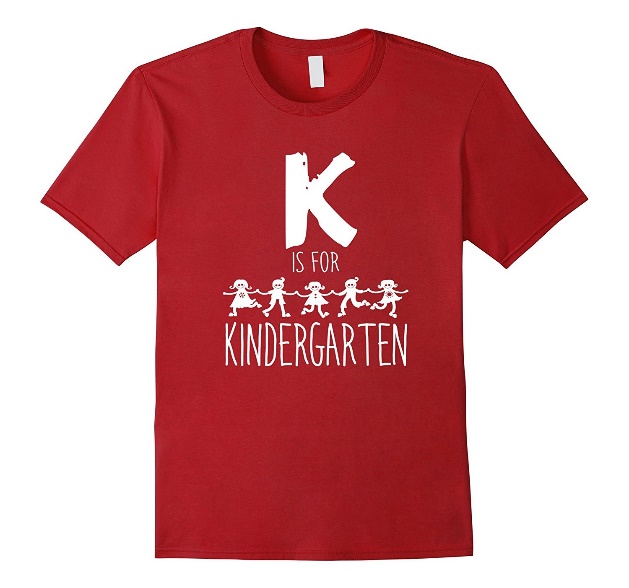 Student’s Name _____________________________________________________________Teacher’s Name _____________________________________________________________Youth Sizes:Extra- Small (4-5) _____     Small (6-8) _____     Medium (10-12) _____    Large (14-16) _____Adult Sizes:Small_______     Medium_______     Large_______     Extra Large_____     2XL_____Number of shirts (XS-XL) ___________ X   $6.00 = ________________2XL Number of shirts___________ X   $8.00 = ________________Total Amount Enclosed $____________________________